Job DescriptionJob Description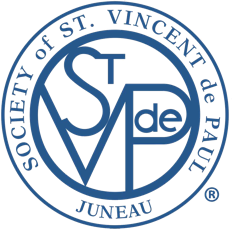 TitleSt. Vincent Store CashierTitleSt. Vincent Store CashierTitleSt. Vincent Store CashierDepartmentSt. Vincent StoreManagerSt. Vincent Store ManagerManagerSt. Vincent Store ManagerPrepared byDave RingleDate prepared / updatedMay 4, 2020Date prepared / updatedMay 4, 2020DescriptionJob SummaryThe St. Vincent Store Staff member assists in the daily operations of the St. Vincent Store, including store appearance and displays, customer assistance, taking, sorting, pricing and stocking donations, serving and leading volunteer staff and events, and organization of store operations.The Staff member reports directly to the Store Manager.Job Skills and RequirementsMinimum GED diploma or equivalent or experience commensurate with requirements of the position and proven ability to read labels, instructions, etc.Two years of retail sales experience is strongly preferred or equivalent work experience.Ability to run a cash register.  Excellent communications skills.Strong customer service skills.Ability to work independently and with a team.Self-motivated and flexible.Other RequirementsLegal residency and possession of documentation permitting employment.Ability to pass a criminal and sex offender background check.DescriptionJob SummaryThe St. Vincent Store Staff member assists in the daily operations of the St. Vincent Store, including store appearance and displays, customer assistance, taking, sorting, pricing and stocking donations, serving and leading volunteer staff and events, and organization of store operations.The Staff member reports directly to the Store Manager.Job Skills and RequirementsMinimum GED diploma or equivalent or experience commensurate with requirements of the position and proven ability to read labels, instructions, etc.Two years of retail sales experience is strongly preferred or equivalent work experience.Ability to run a cash register.  Excellent communications skills.Strong customer service skills.Ability to work independently and with a team.Self-motivated and flexible.Other RequirementsLegal residency and possession of documentation permitting employment.Ability to pass a criminal and sex offender background check.DescriptionJob SummaryThe St. Vincent Store Staff member assists in the daily operations of the St. Vincent Store, including store appearance and displays, customer assistance, taking, sorting, pricing and stocking donations, serving and leading volunteer staff and events, and organization of store operations.The Staff member reports directly to the Store Manager.Job Skills and RequirementsMinimum GED diploma or equivalent or experience commensurate with requirements of the position and proven ability to read labels, instructions, etc.Two years of retail sales experience is strongly preferred or equivalent work experience.Ability to run a cash register.  Excellent communications skills.Strong customer service skills.Ability to work independently and with a team.Self-motivated and flexible.Other RequirementsLegal residency and possession of documentation permitting employment.Ability to pass a criminal and sex offender background check.NotesNone.NotesNone.NotesNone.